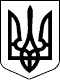 УКРАЇНАМІСЦЕВЕ САМОВРЯДУВАННЯСОФІЇВСЬКА СЕЛИЩНА РАДА СОФІЇВСЬКОГО РАЙОНУ ДНІПРОПЕТРОВСЬКОЇ ОБЛАСТІВИКОНАВЧИЙ КОМІТЕТ ПРОЕКТ РІШЕННЯсмт Софіївка		    № ______                                «___»________ 20__р.Про надання повної цивільної дієздатності та припинення            піклування над неповнолітньою                                         Керуючись  підпунктом 4 пункту «б» частини 1 статті 34 Закону України «Про місцеве самоврядування в Україні», статтею 250 Сімейного кодексу України, статтями 35, 77 Цивільного кодексу України , відповідно до Порядку провадження органами опіки та піклування діяльності, пов'язаної із захистом прав дитини, затвердженого постановою Кабінету Міністрів України від 24.09.2008  № 866 «Питання діяльності органів опіки та піклування пов'язані із захистом прав дитини», розглянувши пакет документів, виконавчий комітет Софіївської селищної ради вирішив:      1.Надати повну цивільну дієздатність ***********р.н., у зв'язку з народженням нею дитини ************ р.н.       2. Припинити піклування ************** р.н., над неповнолітньою ******* р.н., у зв'язку із наданням останній повної цивільної дієздатності.      3.Рішення виконавчого комітету ********    № *, в частині встановлення опіки над  *********** р.н., вважати таким, що втратило чинність.      4.Контроль за виконанням цього рішення покласти на відділ у справах дітей виконавчого комітету селищної ради.Селищний голова                                            П. СЕГЕДІЙ